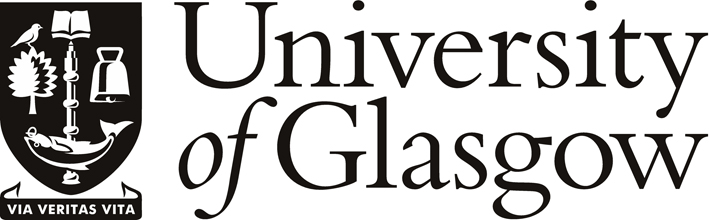 Application for School of Engineering International Excellence AwardsPersonal DetailsFinancial ResourcesPersonal Statement (no more than 400 words)Terms and ConditionsInternational Academic Excellence Awards are only available to applicants who will be registered as new postgraduate taught students at the University of Glasgow. Applicants who will be registered as Postgraduate Research students are not eligible.All sections of the application must be completed as instructed on the form. Incomplete applications will not be considered.Applicants must have an offer of a place for the next admission intake in order to be considered and will be expected to meet all the conditions of their academic offer in time to register at the University of Glasgow.International Academic Excellence Awards may not be deferred to the following academic year. Applicants must therefore register on their academic course by the given start date, as specified in their award communication.International Academic Excellence Awards are awarded for a specific programme of study as stated in the award communication. Applicants should seek permission and obtain consent from the Scholarship Team before making any changes to their programme of study (this includes changing course title, course transfers, suspending studies, etc.).Please note that approval is not guaranteed and where changes are made without prior approval, funding may be withdrawn and students may be required to repay the funding in full. International Academic Excellence Awards are awarded for a set period of study as stated in the award communication. Funding cannot be extended.Funded students must be registered full-time. Funded students who withdraw from their programme before completion will be required to repay the funding in full. Award of funding is conditional upon the status for fee-paying purposes being correctly determined by the Admissions team. Funded students whose status is pending or has changed must notify the Scholarship Team immediately.International Academic Excellence Awards cannot be awarded in conjunction with other scholarships bursaries and discounts awarded by the University of Glasgow.Funding is not available as a cash alternative.Funded students may be requested to participate in current and future promotional activities and as such may be interviewed and photographed by our marketing team. Funded students may also be asked to contribute occasionally to the promotion of the  during events organised by the Recruitment and International Office. Funded students agree no payment will be made by the University to the funded students for their participation in promotional activities. The decision of the selection committee is final. I have read the Terms and Conditions:	Yes             Applicant SignaturePlease scan and e-mail applications to: eng-csa@glasgow.ac.uk by Monday 31st March 2014MSc Application Number:Surname or Family Name:First Name or Other Name:Domicile: You must be an International citizen.Citizenship:                      Current domicile:            Domicile: You must be an International citizen.Citizenship:                      Current domicile:            Domicile: You must be an International citizen.Citizenship:                      Current domicile:            Domicile: You must be an International citizen.Citizenship:                      Current domicile:            Please indicate how you will be funded during the academic year.Student Grant/Loan Scholarship EmployerParents or own resourcesGovernment fundingYes             No               Amount:         Yes             No               Amount:         Yes             No               Amount:         Yes             No               Amount:         Yes             No               Amount:         Please complete a statement outlining how you meet the criteria of the award, and how undertaking a taught postgraduate Masters that will enhance your employability and develop your specialist skills or supplement existing ones.Print NameApplicant Signature*Date*By providing an electronic signature you have agreed that all information above is correct and are giving your consent to the University holding, collecting and processing such data. This information is processed in accordance with the Data Protection Act 1998.Data Protection StatementThe information that you supply via this application form will be collected and processed by the . It will only be accessed by authorised persons of the University of Glasgow and representatives from other partner organisations aspart of the selection process. The information will be retained by the University and will be used for the purpose of (a) processing your application, and (b) for reporting and administrative purposes and will be destroyed once these purposes are met. By supplying such information you consent to the University storing and processing the informationfor the stated purpose(s). The information is processed by the University in accordance with the provisions of the Data Protection Act 1998.